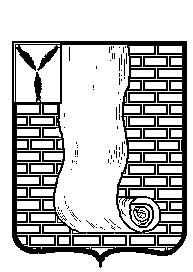 КРАСНОАРМЕЙСКОЕ РАЙОННОЕ СОБРАНИЕСАРАТОВСКОЙ ОБЛАСТИРЕШЕНИЕ                    Изменения, вносимые в Положение о системе оплаты труда и стимулирования работников муниципальных бюджетных и казенных общеобразовательных учреждений Красноармейского муниципального района Саратовской области, утвержденное Решением Красноармейского  районного Собрания от 17.05.2013 года № 361. Внести изменения в  Приложение № 1 к Положению о системе оплаты труда и стимулирования работников муниципальных бюджетных и казенных общеобразовательных учреждений Красноармейского муниципального района Саратовской области раздел 8,  пункт 39 и изложить  в следующей редакции:39. Должностные оклады  руководителей филиалов учреждений устанавливаются руководителем учреждения от  20 до 90 процентов от должностных окладов руководителей этих учреждений. Стимулирующие выплаты  руководителей  филиалов учреждения устанавливаются  в соответствии с разделом VIII  Положения.от31.08.2023№73от31.08.2023№73О внесении изменений в Положение о системе оплаты труда и стимулирования работников муниципальных бюджетных и казенных общеобразовательных учреждений Красноармейского муниципального района Саратовской области»          В соответствии со ст. 144 Трудового кодекса Российской Федерации, ст. 53 Федерального закона от 06 октября 2003 года № 131 ФЗ «Об общих принципах самоуправления в Российской Федерации, Уставом Красноармейского муниципального района  Саратовской области,» Красноармейское районное Собрание РЕШИЛО:1. Внести изменения в Положение о системе оплаты труда и стимулирования работников муниципальных бюджетных и казенных общеобразовательных учреждений Красноармейского муниципального района Саратовской области, утвержденное Решением Красноармейского районного Собрания от 17.05.2013 года № 36, согласно приложению.        2.Опубликовать настоящее  решение  путем  размещения  на   официальном сайте   администрации      Красноармейского   муниципального    района   в    информационно телекоммуникационной  сети «Интернет».       3. Настоящее решение вступает в силу с 01.09.2023 года.Председатель Красноармейского районного Собрания                                                                       Л.В. ГерасимоваГлава Красноармейскогомуниципального района                                                                 А.И. ЗотовПриложение к решениюКрасноармейского районного Собранияот 31.08.2023 № 73О внесении изменений в Положение о системе оплаты труда и стимулирования работников муниципальных бюджетных и казенных общеобразовательных учреждений Красноармейского муниципального района Саратовской области»          В соответствии со ст. 144 Трудового кодекса Российской Федерации, ст. 53 Федерального закона от 06 октября 2003 года № 131 ФЗ «Об общих принципах самоуправления в Российской Федерации, Уставом Красноармейского муниципального района  Саратовской области,» Красноармейское районное Собрание РЕШИЛО:1. Внести изменения в Положение о системе оплаты труда и стимулирования работников муниципальных бюджетных и казенных общеобразовательных учреждений Красноармейского муниципального района Саратовской области, утвержденное Решением Красноармейского районного Собрания от 17.05.2013 года № 36, согласно приложению.        2.Опубликовать настоящее  решение  путем  размещения  на   официальном сайте   администрации      Красноармейского   муниципального    района   в    информационно телекоммуникационной  сети «Интернет».       3. Настоящее решение вступает в силу с 01.09.2023 года.Председатель Красноармейского районного Собрания                                                                       Л.В. ГерасимоваГлава Красноармейскогомуниципального района                                                                 А.И. ЗотовПриложение к решениюКрасноармейского районного Собранияот 31.08.2023 № 73О внесении изменений в Положение о системе оплаты труда и стимулирования работников муниципальных бюджетных и казенных общеобразовательных учреждений Красноармейского муниципального района Саратовской области»          В соответствии со ст. 144 Трудового кодекса Российской Федерации, ст. 53 Федерального закона от 06 октября 2003 года № 131 ФЗ «Об общих принципах самоуправления в Российской Федерации, Уставом Красноармейского муниципального района  Саратовской области,» Красноармейское районное Собрание РЕШИЛО:1. Внести изменения в Положение о системе оплаты труда и стимулирования работников муниципальных бюджетных и казенных общеобразовательных учреждений Красноармейского муниципального района Саратовской области, утвержденное Решением Красноармейского районного Собрания от 17.05.2013 года № 36, согласно приложению.        2.Опубликовать настоящее  решение  путем  размещения  на   официальном сайте   администрации      Красноармейского   муниципального    района   в    информационно телекоммуникационной  сети «Интернет».       3. Настоящее решение вступает в силу с 01.09.2023 года.Председатель Красноармейского районного Собрания                                                                       Л.В. ГерасимоваГлава Красноармейскогомуниципального района                                                                 А.И. ЗотовПриложение к решениюКрасноармейского районного Собранияот 31.08.2023 № 73О внесении изменений в Положение о системе оплаты труда и стимулирования работников муниципальных бюджетных и казенных общеобразовательных учреждений Красноармейского муниципального района Саратовской области»          В соответствии со ст. 144 Трудового кодекса Российской Федерации, ст. 53 Федерального закона от 06 октября 2003 года № 131 ФЗ «Об общих принципах самоуправления в Российской Федерации, Уставом Красноармейского муниципального района  Саратовской области,» Красноармейское районное Собрание РЕШИЛО:1. Внести изменения в Положение о системе оплаты труда и стимулирования работников муниципальных бюджетных и казенных общеобразовательных учреждений Красноармейского муниципального района Саратовской области, утвержденное Решением Красноармейского районного Собрания от 17.05.2013 года № 36, согласно приложению.        2.Опубликовать настоящее  решение  путем  размещения  на   официальном сайте   администрации      Красноармейского   муниципального    района   в    информационно телекоммуникационной  сети «Интернет».       3. Настоящее решение вступает в силу с 01.09.2023 года.Председатель Красноармейского районного Собрания                                                                       Л.В. ГерасимоваГлава Красноармейскогомуниципального района                                                                 А.И. ЗотовПриложение к решениюКрасноармейского районного Собранияот 31.08.2023 № 73О внесении изменений в Положение о системе оплаты труда и стимулирования работников муниципальных бюджетных и казенных общеобразовательных учреждений Красноармейского муниципального района Саратовской области»          В соответствии со ст. 144 Трудового кодекса Российской Федерации, ст. 53 Федерального закона от 06 октября 2003 года № 131 ФЗ «Об общих принципах самоуправления в Российской Федерации, Уставом Красноармейского муниципального района  Саратовской области,» Красноармейское районное Собрание РЕШИЛО:1. Внести изменения в Положение о системе оплаты труда и стимулирования работников муниципальных бюджетных и казенных общеобразовательных учреждений Красноармейского муниципального района Саратовской области, утвержденное Решением Красноармейского районного Собрания от 17.05.2013 года № 36, согласно приложению.        2.Опубликовать настоящее  решение  путем  размещения  на   официальном сайте   администрации      Красноармейского   муниципального    района   в    информационно телекоммуникационной  сети «Интернет».       3. Настоящее решение вступает в силу с 01.09.2023 года.Председатель Красноармейского районного Собрания                                                                       Л.В. ГерасимоваГлава Красноармейскогомуниципального района                                                                 А.И. ЗотовПриложение к решениюКрасноармейского районного Собранияот 31.08.2023 № 73О внесении изменений в Положение о системе оплаты труда и стимулирования работников муниципальных бюджетных и казенных общеобразовательных учреждений Красноармейского муниципального района Саратовской области»          В соответствии со ст. 144 Трудового кодекса Российской Федерации, ст. 53 Федерального закона от 06 октября 2003 года № 131 ФЗ «Об общих принципах самоуправления в Российской Федерации, Уставом Красноармейского муниципального района  Саратовской области,» Красноармейское районное Собрание РЕШИЛО:1. Внести изменения в Положение о системе оплаты труда и стимулирования работников муниципальных бюджетных и казенных общеобразовательных учреждений Красноармейского муниципального района Саратовской области, утвержденное Решением Красноармейского районного Собрания от 17.05.2013 года № 36, согласно приложению.        2.Опубликовать настоящее  решение  путем  размещения  на   официальном сайте   администрации      Красноармейского   муниципального    района   в    информационно телекоммуникационной  сети «Интернет».       3. Настоящее решение вступает в силу с 01.09.2023 года.Председатель Красноармейского районного Собрания                                                                       Л.В. ГерасимоваГлава Красноармейскогомуниципального района                                                                 А.И. ЗотовПриложение к решениюКрасноармейского районного Собранияот 31.08.2023 № 73